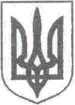 УКРАЇНАЖИТОМИРСЬКА ОБЛАСТЬНОВОГРАД-ВОЛИНСЬКА МІСЬКА РАДАВИКОНАВЧИЙ КОМІТЕТРІШЕННЯ від  09.03.2017 №383Про      зняття      з        контролю окремих    рішень     виконавчого комітету міської ради за період з 09.12.2015 року по 01.07.2016 рокуКеруючись статтею 40 Закону України „Про місцеве самоврядування в Україні”, у зв'язку із закінченням терміну дії окремих рішень виконавчого комітету міської ради, їх виконанням, враховуючи пропозиції керівників виконавчих органів міської ради, виконавчий комітет міської радиВИРІШИВ: Зняти з контролю рішення виконавчого комітету міської ради згідно з додатком.Контроль за виконанням цього рішення покласти на керуючого справами  виконавчого комітету міської ради Ружицького Д.А.Міський голова                                                                                     В.Л.ВесельськийДодаток до рішення виконавчого комітету міської радивід  09.03.2017 №383Перелікрішень виконавчого комітету міської ради за період з 09.12.2015 року по 01.07.2016 року, які знімаються з контролюКеруючий справами виконавчого комітету міської ради   	                                                                         Д.А. Ружицький1.від 30.12.2015 № 41„Про міський бюджет на 2016 рік“;2.від 24.02.2016 № 64„Про організацію та проведення Міжнародного свята літератури і мистецтв „Лесині джерела“;3.від 25.05.2016 № 131„Про перехід дошкільних навчальних закладів на новий режим роботи в літній період 2016 року“;4.від 08.06.2016 № 156„Про внесення змін до міського бюджету на 2016 рік“;5.від 22.06.2016 № 161„Про оздоровлення та відпочинок дітей у 2016 році“.